Клиповое мышление калечит детейЧто такое клиповое мышлениеТермин «клиповое мышление» появился в середине 1990-х годов и первоначально означал особенность человека воспринимать мир через короткие яркие образы и послания теленовостей или видеоклипов. Слово «clip» переводится с английского как фрагмент текста, вырезка из газеты, отрывок из видео или фильма. Видеоряд большинства музыкальных клипов состоит из цепочки слабо связанных по смыслу кадров. При клиповом мышлении жизнь напоминает видеоклип: человек воспринимает мир не целостно, а как последовательность почти не связанных между собой событий.

Современные сериалы, фильмы и мультфильмы создаются для клипового потребителя. Сцены в них идут маленькими блоками, часто сменяя друг друга без логической связи. Пресса наполняется короткими текстами, в которых авторы лишь очерчивают контуры проблем. Телевидение преподносит новости, которые между собой не связаны, потом рекламу, ролики которой тоже никак друг к другу не относятся. В результате человек, не осмыслив одну тему, переходит к потреблению другой.

Мир обладателя клипового мышления превращается в калейдоскоп разрозненных фактов и осколков информации. Человек привыкает к постоянной смене сообщений и требует новых. Усиливается желание искать цепляющие заголовки и вирусные ролики, слушать новую музыку, «чатиться», редактировать фотографии и так далее.Профессор, доктор психологических наук, старший научный сотрудник отдела организации научно-исследовательской работы ФГБУ «Всероссийский центр экстренной и радиационной медицины им. А.М. Никифорова МЧС России» Рада Грановская говорит об этом следующее:
— Сегодня часто говорят о том, что современное поколение детей и молодежи очень сильно отличается от предыдущих. В чем, на ваш взгляд, заключается это отличие?
— Оно связано с тем, что молодые люди сегодня по-другому воспринимают новый материал: очень быстро и в другом объеме. Например, учителя и родители стонут и плачут, что дети и современная молодежь не читают книг.

Это действительно так. Многие из них не видят надобности в книгах. Они вынуждены приспосабливаться к новому типу восприятия и темпу жизни. Считается, что за последний век скорость изменений вокруг человека увеличилась в 50 раз. Вполне естественно, что возникают и другие способы переработки информации. Тем более, что они поддерживаются с помощью телевизора, компьютера, интернета.

Дети, выросшие в эпоху высоких технологий, по-другому смотрят на мир. Их восприятие — не последовательное и не текстовое. Они видят картинку в целом и воспринимают информацию по принципу клипа.

Для современной молодежи свойственно клиповое мышление. Люди же моего поколения, которые учились на книгах, с трудом представляют себе, как такое вообще возможно.

— Вы не могли бы привести какой-нибудь пример?
— Например, проводили такой эксперимент. Ребенок играет в компьютерную игру. Периодически ему дается инструкция на следующий шаг, где-то на три страницы текста. Рядом сидит взрослый, который, в принципе, быстро читает. Но он успевает прочитать только полстраницы, а ребенок уже обработал всю информацию и сделал следующий ход.
— И чем это объясняется?
— Когда у детей в ходе эксперимента спрашивали, как они так быстро читают, то они отвечали, что не читали весь материал. Они искали ключевые моменты, которые давали им знать, как поступить. Чтобы представить, как работает такой принцип, могу привести еще один пример. Представьте, что вам поручили в большом сундуке на чердаке найти старые галоши. Вы быстренько все выкидываете, добираетесь до галош и спускаетесь с ними. А тут какой-то дурак подходит к вам и просит перечислить все, что вы выкинули, да еще сказать, в каком порядке оно там лежало Но в вашу задачу это не входило.

Были еще эксперименты. Детям показывали картинку на определенное количество миллисекунд. И они описывали ее так: кто-то поднял что-то на кого-то. На картинке была лисица, которая стояла на задних лапах, а в передней держала сачок и замахивалась на бабочку. Вопрос в том, нужны ли были детям эти подробности, или для задачи, которую они решали, было достаточно, что «кто-то поднял что-то на кого-то». Сейчас темп поступления информации такой, что для многих задач детали не нужны. Нужен только общий рисунок.

На клиповое мышление во многом работает и школа. Детей заставляют читать книги. Но на самом деле школа построена так, что учебники не являются книгами. Ученики читают один кусочек, потом через неделю — другой, а в это время еще по кусочку из других десяти учебников. Таким образом, провозглашая чтение линейное, школа ориентируется на совсем другой принцип. Не нужно читать весь учебник подряд. Один урок, потом десять других, потом снова этот — и так далее. В итоге возникают противоречия между тем, что требует школа и что она реально предлагает.

— А о какой возрастной границе в данном случае идет речь?
— В первую очередь, такой тип мышления свойственен молодежи где-то до 20 лет. Поколение, представителям которого сейчас 20–35 лет, можно сказать, находится на стыке.
— Неужели всем современным детям и молодежи свойственно клиповое мышление?
— Большинству. Но, конечно, сохраняется определенное количество детей с последовательным типом мышления, которым нужен монотонный и последовательный объем информации, чтобы прийти к какому-то заключению.
— А от чего зависит, какой у ребенка будет развиваться тип мышления, последовательный или клиповый?
— Это зависит во многом от темперамента. Флегматики, скорее, склонны к восприятию больших объемов информации. Это также зависит от среды, от задач, которые она предлагает, от того, в каком темпе они поступают. Неслучайно людей старого типа психологи называют людьми книги, а нового — людьми экрана.
— И что для них характерно?
— Очень большая скорость включения. Они обладают возможностью одновременно читать, посылать смс, звонить кому-то — в общем, делать многие вещи параллельно. И ситуация в мире такова, что таких людей требуется все больше. Потому что сегодня замедленная реакция при любой квалификации не есть качество положительное. Только некоторым специалистам и в исключительных ситуациях необходима работа с большим объемом информации.
Еще немецкий промышленник Крупп писал, что если бы перед ним стояла задача разорить конкурентов, он бы просто предоставил им самых высококвалифицированных специалистов. Потому что они не начинают работать, пока не получают и не обработают 100% информации. А к тому времени, когда они ее получают, решение, которое от них требуется, становится уже не актуальным.

Быстрая реакция, пусть и не достаточно точная, в большинстве случаев сейчас важнее. Все ускорилось. Изменилась система технического производства. Еще 50-60 лет назад машина состояла, скажем, из 500 деталей. И нужен был очень хороший, квалифицированный специалист, который нашел бы конкретную деталь и быстро заменил. Теперь технику преимущественно делают из блоков. Если есть поломка в каком-то блоке, его целиком вынимают, а потом быстро вставляют другой. Такой квалификации, как раньше, для этого уже не нужно. И эта идея быстроты сегодня проникает повсюду. Сейчас главный показатель — скорость.

— Получается, что сегодня люди учатся быстрее реагировать на поставленные перед ними задачи. А есть ли здесь обратная сторона медали?
— Происходит снижение квалификации. Люди с клиповым мышлением не могут проводить глубокий логический анализ и не могут решать достаточно сложные задачи.

И здесь я бы хотела обратить внимание на то, что сейчас происходит интересное расслоение. Очень небольшой процент состоятельных и профессионально продвинутых людей обучают своих детей преимущественно без компьютера, требуют, чтобы они занимались классической музыкой и подходящими видами спорта. То есть, по сути, дают им образование по старому принципу, который способствует формированию последовательного, а не клипового мышления. Яркий пример — основатель компании Apple Стив Джоббс всегда ограничивал количество современных устройств, которые дети используют дома.

— Но ведь очень многое зависит и от среды, в которой воспитываются дети. Могут ли родители как-то повлиять на то, чтобы при всей нынешней вовлеченности в мир современных устройств у ребенка развивалось не только клиповое мышление, но и традиционное, последовательное?
— Конечно, могут. Надо, в первую очередь, стараться расширить их круг общения. Именно живое общение дает нечто невосполнимое.
— В начале беседы вы упомянули о том, что книги читают все меньше. На ваш взгляд, означает ли это, что век массовой книги подходит к концу?
— К сожалению, во многом это так. В одной из американских статей я недавно прочитала совет для преподавателей вузов: «не рекомендуйте своим слушателям книги, а рекомендуйте главу из книги, а лучше параграф». Гораздо меньше шансов, что книгу возьмут в руки, если ее порекомендуют прочесть целиком. Продавцы в магазинах обращают внимание, что книги толще трехсот страниц редко покупают и даже рассматривают. И вопрос не в цене. Дело в том, что люди внутри себя перераспределили время на разные виды занятий. Они лучше посидят в социальных сетях, чем будут читать книжку. Это им интересней. Люди уходят в другие виды развлечений.

— Насколько я понимаю, клиповое мышление – это неизбежное следствие развития современного общества, и повернуть этот процесс вспять невозможно?
— Правильно, это направление цивилизации. Но, тем не менее, надо понимать, к чему это ведет. Те, кто пошел по линии клипового мышления, элитой уже никогда не станут. Идет расслоение общества, очень глубокое. Так что те, кто позволяет своим детям часами сидеть за компьютером, готовят для них не самое лучшее будущее. Как бороться с минусами клипового мышления?В некоторых странах проводятся специальные тренинги по борьбе с клиповым мышлением. На них учат концентрировать внимание и анализировать информацию. А в Соединённых Штатах рассеянное внимание у школьников лечат медикаментозно. Многие источники предлагают следующие способы борьбы с отрицательными сторонами клипового мышления: Метод парадоксовМихаил Казиник, профессор и педагог с мировым именем, в своей практике использовал «метод парадоксов», который развивает аналитические способности и критическое мышление. Парадокс значит противоречие. Исследования показали, что дети с пассивным сознанием принимают утверждения учителя на веру. Но когда учитель озвучивает два взаимоисключающих утверждения, как правило, ученики задумываются.

Например: Моцарт — гениальный культовый композитор, который, написал несчётное множество музыкальных произведений, умирает в нищете. Бетховен сочинял грандиозные симфонии, но при этом был глухим. Шопену поставили диагноз туберкулёз и предрекли, что проживёт он не больше двух лет, но композитор продолжил давать концерты и писать музыку и прожил двадцать лет! Как это объяснить? Поиск парадоксов и противоречий — удобное упражнение, которое искореняет потребительское отношение к информации и учит размышлять.Чтение художественной и философской литературыВ своей статье «Google делает нас глупее?» американский писатель и публицист Николас Карр признался, что после прочтения им двух-трёх страниц текста внимание его рассеивается и появляется желание найти себе другое занятие. Таковы «издержки» клипового мышления, и для борьбы с ними специалисты советуют читать классиков. Их произведения тренируют умение анализировать. В отличие от телевидения, где восприятием зрителя управляют, при чтении художественной литературы человек создаёт образы самостоятельно.

Некоторые преподаватели заставляют своих студентов читать современных философов — Лиотара, Бодрийяра, Барта, Фуко, Бахтина, Лосева. Считается, что через философские труды можно научиться строить цепочку от общего к частному. Правда, для неподготовленного обладателя клипового мышления читать философов на порядок сложнее, чем классиков.

Для выработки усидчивости новичкам рекомендуется ставить на время чтения будильник. Сначала можно прерываться от книги каждые 10 минут, потом 20, 30 и так далее. В паузах полезно пересказывать прочитанные отрывки и анализировать поступки героев, а ещё лучше — тезисно конспектировать прочитанное. Результат — аналитический ум и порядок в голове.Дискуссии и поиск альтернативной точки зренияЧтобы глубоко и последовательно мыслить, нужно анализировать и понимать позиции людей с противоположными взглядами. Видеть только единственную точку зрения — всегда опасно.В любом вопросе нужно искать противоположный взгляд. Обсуждение и участие в дискуссионных клубах и круглых столах делает человека трезвомыслящим. Причём лучше всего участвовать именно в дискуссиях, а не в полемике. В процессе полемики люди просто отстаивают свою позицию и хотят победить, участники же дискуссии защищают свои точки зрения, но пытаются понять друг друга и найти истину. Важны и полемика, и дискуссия, но именно второе развивает умение и желание думать. День отдыха от информацииОграничить себя в потреблении информации — мудрое решение в эпоху информационного бума. Эксперты предлагают ввести личный «День отдыха от информации». В этот день нельзя ничего смотреть или читать. Потребление заменяется созиданием и творчеством: можно писать, рисовать, общаться офлайн. Без баланса между потреблением и созданием нового человек — всего лишь машина для обеспечения работы рынка.

В остальные дни важно следить за способом поглощения информации. Например, хотя бы частично заменить судорожное переключение каналов («зеппинг») и чтение кратких материалов на просмотр полноценных фильмов (а лучше театральных представлений) и продолжительное чтение больших текстов.

Нужно понимать, что клиповое мышление — вынужденное явление в эпоху информационных технологий, у которого есть как плюсы, так и минусы. Что касается детей, важно скорректировать их развитие и потребление клиповой информации. И как минимум, отдавать себе отчет в том, что те, кто позволяет своим детям часами сидеть за компьютерами, планшетами и айфонами, готовят для них не самое лучшее будущее.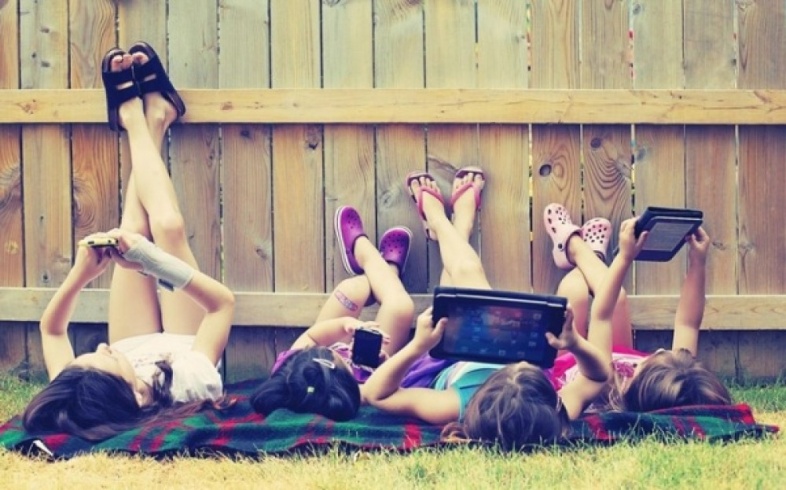 